SNP Memo #2021-2022-14
COMMONWEALTH of VIRGINIA 
Department of Education
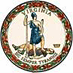 DATE:	October 22, 2021TO: 	Directors, Supervisors, and Contact Persons AddressedFROM: 	Sandra C. Curwood, PhD, RDN, SandySUBJECT: 	Updated Child and Adult Care Food Program Regulations and Meal Pattern Tables This memo is to inform organizations sponsoring the At-Risk Afterschool component of the Child and Adult Care Food Program (CACFP) of the requirement to use ounce equivalents to credit grains served in the CACFP effective October 1, 2021.The U.S. Department of Agriculture (USDA) has published a technical correction in the Federal Register to amend CACFP regulations and meal pattern tables to reflect grains credited in ounce equivalents. Please note that preschool and infant meals served in the National School Lunch Program and School Break Program also follow the CACFP meal pattern requirements. Therefore, technical corrections were made to regulations 7 CFR 210.10, 7 CFR 220.8, and 7 CFR 226.20.The Federal Register publication and the updated CACFP meal pattern tables are available online. The USDA has also published online resources to help sponsoring organizations credit grains as ounce equivalents in the CACFP.If you have any questions, please contact your SNP regional specialist for schools and CNP regional specialist for community sponsors.SCC/MVP/rd